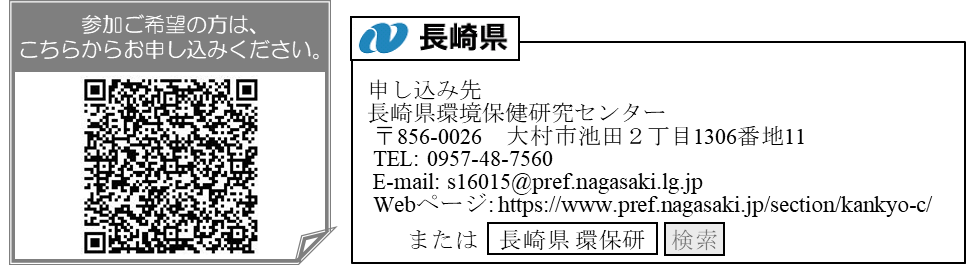 （ふりがな）（ふりがな）氏　名氏　名靴のサイズ 1)靴のサイズ 1)cm身長 1)cm生年月日生年月日　　　　　年　　　月　　　日　（　　才）　　　　　年　　　月　　　日　（　　才）　　　　　年　　　月　　　日　（　　才）　　　　　年　　　月　　　日　（　　才）　　　　　年　　　月　　　日　（　　才）学校名・学年（小中学生の場合のみ）学校名・学年（小中学生の場合のみ）　　　　　　　　　　　学校　　　　　　年　　　　　　　　　　　学校　　　　　　年　　　　　　　　　　　学校　　　　　　年　　　　　　　　　　　学校　　　　　　年　　　　　　　　　　　学校　　　　　　年自宅住所自宅住所〒〒〒〒〒（ふりがな）（ふりがな）保護者氏名（続柄）（小中学生の場合のみ）保護者氏名（続柄）（小中学生の場合のみ）（　　　）（　　　）（　　　）（　　　）（　　　）靴のサイズ 1)靴のサイズ 1)cm身長 1)cm連絡先 2)TEL（日中にご連絡可能な電話番号）（　携帯電話　・　自宅　・　その他　）（　携帯電話　・　自宅　・　その他　）（　携帯電話　・　自宅　・　その他　）（　携帯電話　・　自宅　・　その他　）（　携帯電話　・　自宅　・　その他　）連絡先 2)E - mail                                      @                                      @                                      @                                      @                                      @参加ご希望の日時に〇を記入してください。参加ご希望の日時に〇を記入してください。開催日時：9/29 (日) 14:00 ～ 16:00場　　所：大村市森園公園地先ガラスの砂浜申込期限：9/11 (水) 必着　　（9/19 (木) までに 参加可否を連絡します）開催日時：9/29 (日) 14:00 ～ 16:00場　　所：大村市森園公園地先ガラスの砂浜申込期限：9/11 (水) 必着　　（9/19 (木) までに 参加可否を連絡します）開催日時：9/29 (日) 14:00 ～ 16:00場　　所：大村市森園公園地先ガラスの砂浜申込期限：9/11 (水) 必着　　（9/19 (木) までに 参加可否を連絡します）開催日時：9/29 (日) 14:00 ～ 16:00場　　所：大村市森園公園地先ガラスの砂浜申込期限：9/11 (水) 必着　　（9/19 (木) までに 参加可否を連絡します）